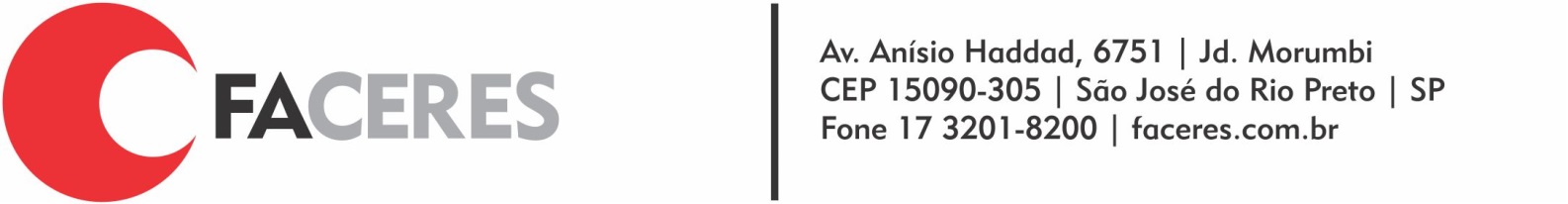 TERMO DE COMPROMISSO À SECRETARIA MUNICIPAL DE SAÚDE E HIGIENE DE SÃO JOSÉ DO RIO PRETO/SP, PARA A REALIZAÇÃO DE PESQUISA EM UNIDADES DE SAÚDE DA REDE PÚBLICA MUNICIPAL.Eu, ............................................................, pesquisador do Projeto “...........................”, tendo por orientador o Profº. ....................................., assumimos o compromisso que segue, junto à Secretaria Municipal de Saúde e Higiene, como condição à realização de pesquisa em Unidades de Saúde da Rede Pública Municipal, em São José do Rio Preto/SP:Aquiescer às diretrizes da Resolução CNS 466/12 e suas complementares; aos termos do Convênio de Cooperação firmado entre a Secretaria Municipal de Saúde e a Universidade à qual estou vinculado (a); às normas e planos de trabalho das Unidades de Saúde envolvidas neste projeto de pesquisa;Elaborar cronograma de coleta de dados, juntamente com a Gerência de cada Unidade de Saúde envolvida respeitando horário e período acordados com os profissionais responsáveis pela unidade;Responder pelos investimentos necessários à realização deste projeto de pesquisa;Tornar público os resultados do estudo, mediante apresentação no Encontro Científico de Pesquisas no SUS, procedendo à entrega de cópia do estudo para a Gerência de Educação em Saúde.São José do Rio Preto, .........de ...............de .............                     __________________________                   __________________________                             Aluno responsável pelo projeto            	      Orientador